Poland – University of Rzeszow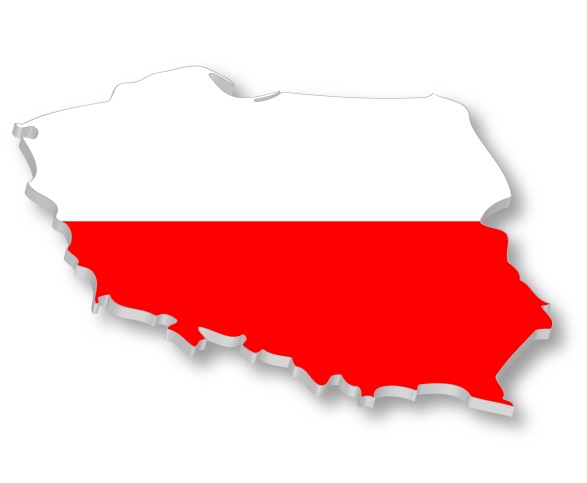 Basic Information:The University of Rzeszow was established in 2001 and it provides education at ten faculties. It has over 22 000 full- and part-time students. The city of Rzeszow is located in southern Poland with population almost 180 000 and it lies on both sides of the Wislok river.Faculty of MedicineInstitute of Nursing and Health SciencesUseful links:Official webside: http://www.univ.rzeszow.pl/enInformation for Erasmus students: http://www.ur.edu.pl/en/university/erasmus/ects-internet Transport:travelling in Poland and abroad: http://www.bilety-autobusowe.com/ you can go to Rzeszowby bus – direct buses are available (info on www.idos.cz)by plane from Prague, transfer in Warsaw (LOT Polish airlines https://www.lot.com/cz/en/)Syllabi:all syllabi are available here: http://www.ur.edu.pl/en/university/erasmus/sylabus-2013/nursing-14-15 NOTICE! Courses and ECTS could change in the beginning of the academic year.Academic YearThe academic year in University of Rzeszow is divided into 2 parts – SUMMER and WINTER SEMESTER.Winter semester takes from October 1, 2013 to February 07, 2014 and includes: didactic classes - October 01, 2013 - December 22, 2013 winter holidays - December 23, 2013 - January 06, 2014 didactic classes - January 7, 2014 - January 26, 2014 exam period - January 27, 2014 - February 07, 2014 Winter-semester break - February 8, 2014 - February 16, 2014Summer semester takes from February 17, 2014 to September 30, 2014 and includes: didactic classes - February 17, 2014 – April 16, 2014 spring holidays – April17, 2014 - April 22, 2014 didactic classes - April 23, 2014 - June 08, 2014 exam period - June 09, 2014 - June 29, 2014Summer break - June 30, 2014 - September 30, 2014Exams:Exams are held during two weeks right after the end of each semester. Application and registration:Firstly you have to apply at your home university. If you are nominated, you will fill in on-line Application Form. Make sure that you print, sign and send the application by ordinary mail as well. You also have to enclose these documents:3 identity card size picturesphotocopy of the passport or identity cardtranscript of recordsstatement about good knowledge of English at least B1 level within the Common European References of Languages (signed by Institutional or Departmental Coordinator)Students of nursing, midwifery and physiotherapy have to bring with themselves current results of examinations:X-ray of chestCarrier state testing Salmonella and ShigellaBlood cell count determination (morfology)Urine analysisMedical examination about state health with stamp and signature of doctorStudents need also proper insurance for working in hospitalDeadline for applications:Winter semester: 31 MaySummer semester: 31 OctoberArrival and accommodation:Contact the International office about the date and time of you arrival. The staff of the Office will pick you up at the station, introduce you to academic staff, and help you to find a student tutor who will be able to help you with some practical matters during your stay, will provide for a Polish language course and organize trips to Kraków, Wieliczka and Lańcut.Accommodation:Accommodation is provided in students’ hostels. Costs of living for one month are about 148 – 205 €.The University of Rzeszów is in possession of 2800 places in students' hostelsHostel "Laura" 35-326 Rzeszów Cicha str. 2 tel. (+4817) 854-18-59 e-mail: dslaura@op.pl Head: M.A. Tadeusz MarutHostel "Filon" 35-326 Rzeszów Cicha str. 4 tel. (+4817) 854-18-93 Head: Izabela WiniarskaHostel number 4 35-205 Rzeszów Warszawska str. 26a tel. (+4817) 853-29-99 Head: Ewa CzarnekHostel number 3 36-007 Krasne Krasne 30a tel. (+4817) 852-53-06 Head: Barbara KunyszHostel "Merkury" 35-959 RzeszówĆwiklińskiej str. 2b tel. (+4817) 857-42-67 Head: Marek OgrodniczekHostel "Hilton"Ćwiklińskiej str. 2c tel. (+4817) 857-42-65 Head: Marek OgrodniczekHostel "Olimp" Siemieńskiego str. 17 35-203 Rzeszów tel. (+4817) 853-92-05 Head: M.A. Grażyna TaradajkoHolidays:1 January 	New Year’s Day6 January	Epiphanyvariable	Easter (Easter Sunday, Easter Monday)1 May	Labour Day3 May	Constitution Dayvariable	Pentecost Sunday (7th Sunday after Easter)variable	Corpus Christi (9th Thursday after Easter)15 August 	Assumption of the Blessed Virgin Mary1 November	All Saints’ Day 11 November	Independence Day25 December	Christmas Day26 December 	Boxing DayDon’t forget to pack:Identity card and Health insurance cardStudent card Debit / credit cardInternational office contact:Rejtana str. 16 c, room 26 35 - 959 Rzeszów, Poland tel./fax.: (+48 17) 872 10 71 Opening hours: Mo and Fri 9.00 - 14.00Lucyna Kustra - Head of International Relations Office, Coordinator for International Programmes - Incoming teachers (STA), Bilateral agreements - lkustra@ur.edu.pl Anna Zając - Incoming students (SMS, SMP), outgoing students (SMP), outgoing teachers (STT) - dzwz@ur.edu.plAgnieszka Kuca - outgoing and incoming student and teachers (not-Erasmus) - akuca@ur.edu.pl